CHATFIELD SOUTH WATER DISTRICTRECORD OF PROCEEDINGSMINUTES OF THE REGULAR MEETING OF THEBOARD OF DIRECTORSHELD:  6 p.m. ON WEDNESDAY, May 12, 2021PLACE:  Chatfield State Park – Multi-purpose Room11500 N. Roxborough Park RoadLittleton, CO 80125A meeting of the Board of Directors of the Chatfield South Water District in unincorporated Douglas County, State of Colorado was called and held as shown above and in accordance with the applicable statutes of the State of Colorado with the following persons present and acting:BOARD MEMBERS:Donna Fleischer, President – present Tom Mansfield, Treasurer – presentJoe Rottman – present (by Zoom teleconnection)Evan Ela, Secretary – present Jay King, Vice President – present PUBLIC IN ATTENDANCE	Kurt Schlegel, Special District Solutions, District Manager	Jerry StabravaCall to Order:  The meeting was called to order by President Fleischer at 6:00 p.m.  A quorum of five Directors was present.  No conflict disclosures were stated.Approval of Agenda:  By consensus the Board approved the agenda.Consent Agenda:  The Board reviewed and discussed the minutes from March 10, 2021 Regular Meeting and no revisions were suggested.  Upon motion by Director Fleischer, seconded by Director Mansfield, the minutes were approved unanimously by the Board.Public Comment:   There was no public comment.Discussion Items:Emergency Water Supply Interconnect Intergovernmental Agreement (IGA) with Centennial Water & Sanitation District and Mirabelle Metropolitan District No. 1 Update.  Mr. Schlegel reported that the Mirabelle Board of Directors on May 12, 2021 had approved the license agreement allowing the installation of the emergency water interconnect.  He also reported that the license agreement was under legal review by counsel for Centennial Water & Sanitation District.  The final forms of all agreements are expected to be presented for the Chatfield South WD’s Board consideration at its next Board meeting.  The possibility of a special meeting to consider the agreements sooner than the regularly scheduled meeting July meeting was also discussed.Action Items:Discuss and Consider 2021 Rate and Fee Resolution.  President Fleischer opened a public hearing at 6:12 pm to consider the proposed fee increase.  Mr. Schlegel acknowledged that the appropriate notice of possible rate and fee increases had been stated on the meeting agenda, provided to all customers and District residents, and otherwise published as required for the Board to open a public hearing on the increases.  The Board reviewed the proposed water rate increases and compared to the increases in water charges imposed by Denver Water, and reviewed the discussion on the possible increases held at the Board’s work session on April 29th.  The board answered questions from Mr. Jerry Stabrava about justifications for the increases, the rate tiers, and the bi-monthly administrative fee.  Upon motion by Director Fleischer, seconded by Director King, the Board unanimously approved Resolution No. 2021-05-01 and the attached revised Schedule of Fees (a part of the District Rules and Regulations), causing a change to the tiered rate structure, setting fees for each rate tier, increasing the bi-monthly basic service fee to $55, updating water tap fees, instituting a penalty of $5,000 per unauthorized use of water from fire hydrants, and increasing the transfer of account fee from $75 to $100, and making all such fee changes effective as of May 1, 2021.Financial Items:Consider Ratification and Approval of Payment of Claims.  Treasurer Mansfield presented the payment of claims for the claims made for the period ending on April 30, 2021.  Upon motion by Director Fleischer, seconded by Director King, the Board unanimously approved payment of the claims.Treasurer Mansfield presented the payment of claims for the claims made for the period between April 30 and May 12, 2021.  Upon motion by Director King, seconded by Director Fleischer, the Board unanimously approved payment of the claims. Review Financial Statements.  Treasurer Mansfield presented the cash position and financial statements to the Board for the period ending April 30, 2021.  The Board reviewed, discussed, and approved the financials presented.Other Business:  No non-agenda business was discussed.Manager Report:  Mr. Schlegel presented his report to the Board with the following item discussed in detail:Mr. Schlegel reported that he was investigating the cost of insurance coverage for the District assets from the Special Districts Association Liability Pool.  He will provide the costs to the Board at a later meeting.Adjournment:  Upon motion duly made and seconded, the Board adjourned the meeting at 7:02 p.m.  The next regular scheduled meeting of the Board of Directors will be held 6:00 pm on Wednesday, July 14, 2021 at a public location or as a virtual meeting via the Zoom platform, or both.  					Respectfully submitted,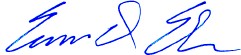 Evan D. Ela, Secretary